 Кресло Viking-82ПАСПОРТ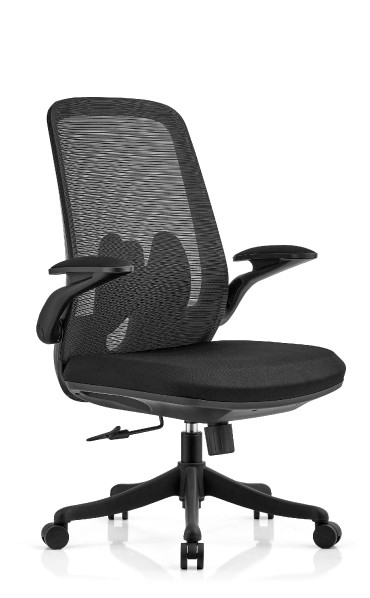 ООО “Интер-Офис”Комплект поставки.	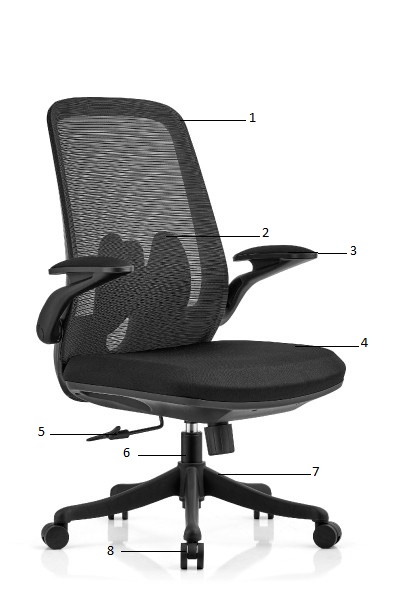 1 – Спинка2 – Поясничный упор3 – Откидной подлокотник4 – Сидение (обивка ткань)5 – Механизм TOP-GUN6 – Газ-лифт7 – Крестовина8 – РоликиТакже в комплекте набор фурнитуры: болты, шайбы, шестигранный ключ.Назначение.Кресло Viking-82 (далее – кресло) предназначено для комфортной работы за компьютерным или письменным столом на работе или дома.Устройство и принцип работы.Каркас спинки изготовлен из высокопрочного пластика и обтянут сеточным материалом из полиэстера. Обивка сидения – ткань с мягкой подкладкой из пенополиуретана (ППУ) внутри.Используемые цветовые варианты: чёрныйПодлокотники сделаны из прочного пластика, имеют мягкую тканевую накладку. При необходимости откидываются вверх на 45 градусов на уровень спинки.Кресло имеет механизм качания TOP-GUN, включающий в себя функцию качания и фиксации в рабочем положении.Газлифт обеспечивает амортизацию и плавную регулировку кресла по высоте.Крестовина сделана из высокопрочного пластика.Роликовые опоры в комплекте 5 шт.Сборка.Инструкция по сборке кресла находится внутри упаковки.ВНИМАНИЕ! Если изделие хранилось при температуре до +5 градусов, перед сборкой необходимо дать креслу нагреться около 2 часов в помещении при комнатной температуре.Технические характеристики.Артикул: Кресло МВ22 "VIKING-82" (сетка/черный)Страна производства: КитайПрисвоен штрихкод: 4673741690074Общие.Крестовина.                                                                                                                тест BIFMAПодлокотники.                                                                                                          тест BIFMAСпинка.Сиденье.Общие габариты сиденья с подлокотниками – 62 смМеханизмы.Обивка. Мягкий наполнитель.Ролики.Параметры упаковки:Размер упаковки  (Ш хВ хГ) ……. 70х31х60 смОбъём упаковки …………………. 0,13 м3Вес брутто ………………………... 14,1 кгВысота ………………….…. 99 - 109 смГлубина сиденья …………... 50 смВысота сиденья …………… 44-54 смВысота спинки ……….……. 58 смШирина сиденья …………... 50 смmax допустимая нагрузка …. 150 кгЦельнолитая пластиковаяМатериал – высокопрочный пластикПятилучеваяЦвет крестовины - черныйЦвет крестовины - черныйДиаметр …… 70 см max статическая нагрузка …. 150 кг ПластиковыеМатериал – пластик высокопрочныйВысота …. 58 см Основа – пластик высокопрочныйШирина …... 47 смОбивка – сеточный материал (полиэстер)Ширина …….. 50 смОбивка - тканьГлубина …….. 50 смОснова – фанера (толщина 1.2 см)Толщина …..... 10 см Наполнитель – пенополиуретанTOP-GUNФункция качания, фиксация в рабочем положенииГаз-лифтМаксимальная нагрузка 150 кгСеточный материал из полиэстераСостав: синтетическое волокноПенополиуретанПлотность: 24кг/м.кубНейлонДиаметр штока ……… 11 мм